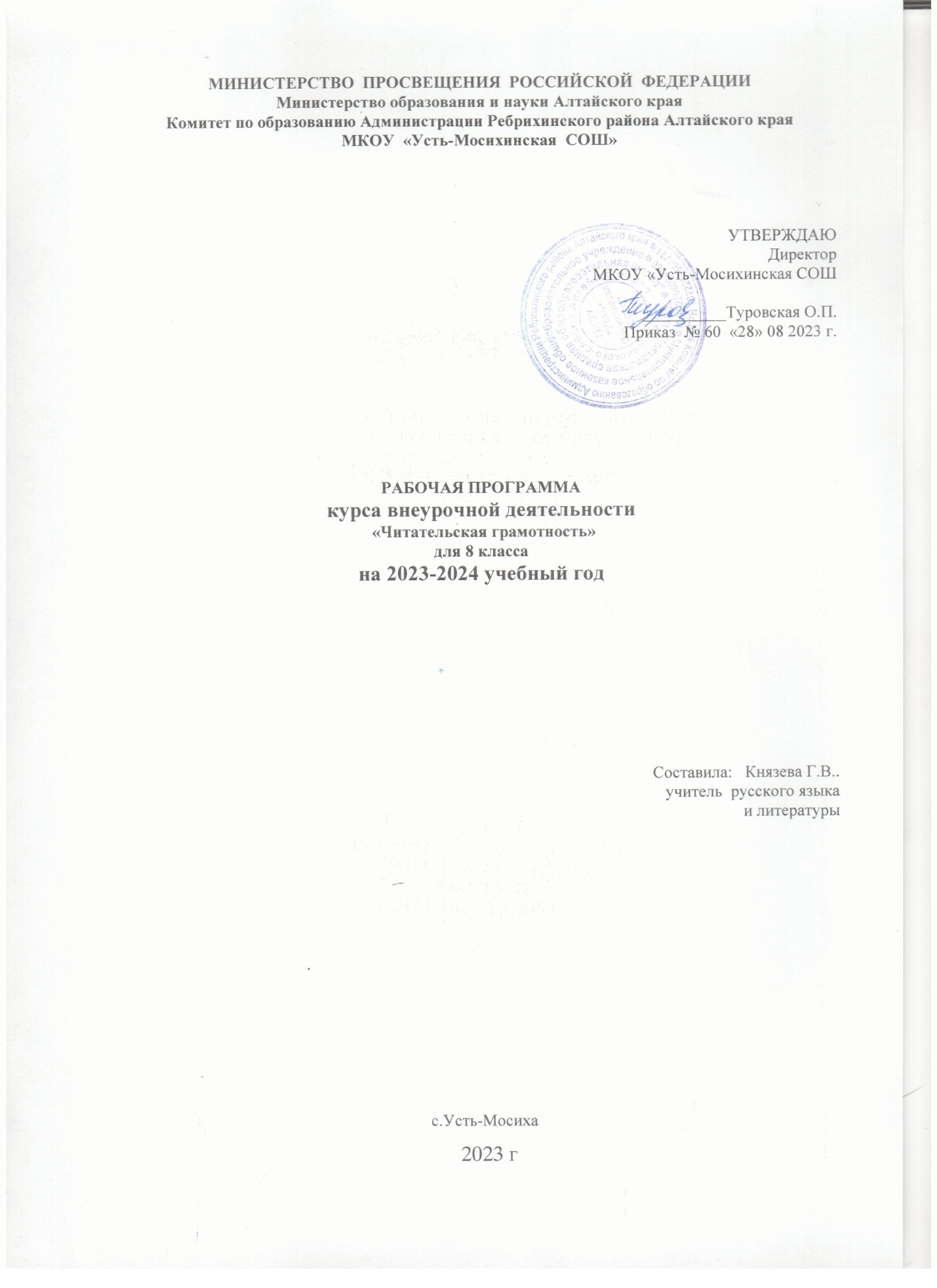 Пояснительная запискаРабочая программа по курсу внеурочной деятельности «Читательской грамотности» для учащихся 8 классов составлена с опорой на:•	Федеральный закон от 29.12.2012 №273-ФЗ «Об образовании в Российской Федерации»;•	СанПиН 2.4.2. 2821 – 10 «Санитарно-эпидемиологические требования к условиям и организации обучения в общеобразовательных учреждениях» (утверждены постановлением Главного государственного санитарного врача Российской Федерации от 29 декабря 2010 г. № 189);•	Федеральный государственный образовательный стандарт основного общего образования (приказ Минобрнауки России от 17.12.2010 № 1897 "Об утверждении федерального государственного образовательного стандарта основного общего образования"); •	Информационное письмо МОиН РФ №03-296 от 12 мая 2011г. «Об организации внеурочной деятельности при введении федерального государственного образовательного стандарта общего образования»; •	Приказ МОиН РФ от 31 декабря 2015 года №1577«О внесении изменений в ФГОС ООО»;•	Письмо Министерства образования и науки РФ «Об организации внеурочной деятельности при введении федерального государственного образовательного стандарта общего образования» от 12 мая 2011 г. № 03-2960;•	 Цель программы:  Создать условия, актуализирующие потребность в свободном, осмысленном, развивающем чтении с учетом изменившихся реалий существования текста как социокультурного и образовательного феномена. Задачи:Способствовать мотивации школьников к чтению через формирование интереса к книге, работе с текстом;Инициировать расширение поля читательских ориентаций школьников за счет обогащения интеллектуального, духовного и социального потенциала чтения;  Содействовать формированию читательских компетенций, включая такие умения как: поиск информации и понимание прочитанного; преобразование и интерпретация информации; оценка информации; Поддерживать читательскую активность школьников через включение в различные формы социального и учебно-исследовательского проектирования с использованием потенциала текстов разной природы; Осуществлять педагогическое сопровождение читателя-школьника с помощью своевременной диагностики и коррекции возникающих проблем;  Создать предпосылки (образовательную среду, событийный контекст) для формирования полноценного читательского сообщества школьников, учителей, родителей и социальных партнеров, готовых к принятию чтения как личностно-значимой ценности.Словосочетание «читательская грамотность» появилось в контексте международного тестирования в 1991 г. В исследовании PISA «читательская грамотность — способность человека понимать и использовать письменные тексты, размышлять о них и заниматься чтением для того, чтобы достигать своих целей, расширять свои знания и возможности, участвовать в социальной жизни».В соответствии с требованиями к содержанию и планируемым результатам освоения учащимися основной образовательной программы общего образования в качестве результата рассматривается формирование у обучающихся универсальных учебных действий. Особое место среди них занимает чтение и работа с информацией. В Федеральном государственном образовательном стандарте второго поколения в качестве приоритетной цели называется «…формирование читательской компетентности школьника, осознание себя как грамотного читателя, способного к использованию читательской деятельности как средства самообразования».  У развитого читателя должны быть сформированы две группы умений: умения, целиком основанные на тексте:– извлекать из текста информацию и строить на ее основании простейшие суждения; – найти в тексте информацию, представленную в явном виде; – основываясь на тексте, делать простые выводы; умения, основанные на собственных размышлениях о прочитанном: – интегрировать, интерпретировать и оценивать информацию текста в контексте собственных знаний читателя»;– устанавливать связи, которые не высказаны автором напрямую;  – интерпретировать их, соотнося с общей идеей текста;  – реконструировать авторский замысел, опираясь не только на содержащуюся в тексте информацию, но и на формальные элементы текста (жанр, структуру, язык).   Планируемые результатыПредметные результатыУчащиеся получат возможность использовать навыки смыслового чтения на уроках различных предметных областей, где есть необходимость работы с текстом для решения учебно-познавательных и учебно-практических задач; обогатить, углубить знания, расширить культурный кругозор. Личностные результатыВ сфере личностных результатов приоритетное внимание уделяется формированию: • основ гражданской идентичности личности (включая когнитивный, эмоционально-ценностный и поведенческий компоненты); патриотизм, уважение к Отечеству, осознание субъективной значимости использования русского языка; • основ социальных компетенций (включая ценностно-смысловые установки и моральные нормы, опыт социальных и межличностных отношений, правосознание);•осознания значения семьи в жизни человека и общества, принятия ценности семейной жизни, уважительного и заботливого отношения к членам своей семьи; • развитого морального сознания и компетентности в решении моральных проблем на основе личностного выбора;• нравственных чувств и нравственного поведения, осознанного и ответственного отношения к собственным поступкам;• готовности и способности обучающихся к саморазвитию и самообразованию на основе мотивации к обучению и познанию; • целостного мировоззрения, соответствующего современному уровню развития науки и общественной практики, учитывающего социальное, культурное, языковое, духовное многообразие современного мира;•готовности и способности к осознанному выбору и построению дальнейшей индивидуальной траектории образования на базе ориентировки в мире профессий и профессиональных предпочтений, с учетом устойчивых познавательных интересов.Метапредметные результатыПознавательные УУД:Ориентироваться в учебниках (система обозначений, структура текста, рубрики, словарь, содержание).Осуществлять поиск необходимой информации для выполнения учебных заданий, используя справочные материалы учебника (под руководством учителя).Понимать информацию, представленную в виде текста, рисунков, схем.Сравнивать предметы, объекты: находить общее и различие.Группировать, классифицировать предметы, объекты на основе существенных признаков, по заданным критериям.Коммуникативные УУД:Соблюдать простейшие нормы речевого этикета: здороваться, прощаться, благодарить.Вступать в диалог (отвечать на вопросы, задавать вопросы, уточнять непонятное).Сотрудничать с товарищами при выполнении заданий в паре: устанавливать и соблюдать очерёдность действий, корректно сообщать товарищу об ошибках.Участвовать в коллективном обсуждении учебной проблемы.Сотрудничать со сверстниками и взрослыми для реализации проектной деятельности.Регулятивные УУД:Организовывать свое рабочее место под руководством учителя.Осуществлять контроль в форме сличения своей работы с заданным эталоном.Вносить необходимые дополнения, исправления в свою работу, если она расходится с эталоном (образцом).В сотрудничестве с учителем определять последовательность изучения материала, опираясь на иллюстративный ряд «маршрутного листа».Ученик научится:ориентироваться в содержании текста и понимать его целостный смысл: определять главную тему, общую цель или назначение текста;  выбирать из текста или придумывать заголовок, соотве6тствующий содержанию и общему смыслу текста;  формулировать тезис, выражающий общий смысл текста;  предвосхищать содержание предметного плана текста по заголовку и с опорой на предыдущий опыт;  объяснять порядок частей (инструкций), содержащихся в тексте;  сопоставлять основные текстовые и внетекстовые компоненты; обнаруживать соответствия между частью текста и его общей идеей, сформулированной вопросом, объяснять назначение карты, рисунка, пояснять части графика или таблицы и т.д.;  находить в тексте требуемую информацию (пробегать текст глазами, определять его основные элементы, сопоставлять формы выражения информации в запросе и в самом тексте, устанавливать, являются ли они тождественными или синонимическими, находить необходимую единицу информации в тексте);  решать учебно-познавательные и учебно-практические задачи, требующие полного и критического понимания текста: определять назначение разных видов текстов;  ставить перед собой цель чтения, направляя внимание на полезную в данный момент информацию;  выделять главную и избыточную информацию;  прогнозировать последовательность изложения идей текста;  сопоставлять разные точки зрения и разные источники информации по заданной теме; выполнять смысловое свертывание выделенных фактов и мыслей; формировать на основе текста систему аргументов (доводов) для обоснования определенной позиции; понимать душевное состояние персонажей текста, сопереживать им.  Ученик получит возможность научитьсяанализировать изменения своего эмоционального состояния в процессе чтения, получения и переработки полученной информации и ее осмысления;выявлять имплицитную информацию текста на основе сопоставления иллюстративного материала с информацией текста, анализа подтекста (использованных языковых средств и структуры текста);критически относиться к рекламной информации; находить способы проверки противоречивой информации; определять достоверную информацию в случае наличия противоречивой или конфликтной ситуации.Место учебного курсаПо учебному плану на курс «Читательской грамотности» в 8 классе отводится 34 часов в год (1 час в неделю).  Общая характеристика курса Программа по формированию навыков смыслового чтения ориентирована на развитие  навыков работы с текстом, воспитание и развитие учащихся с учетом их индивидуальных (возрастных, физиологических, психологических, интеллектуальных и других) особенностей, образовательных потребностей и возможностей, личностных склонностей. Это достигается путем создания благоприятных условий для умственного, нравственного, эмоционального и физического развития каждого школьника. Педагогическая система базируется на раннем выявлении склонностей, интересов, природных задатков детей, которая в дальнейшем позволит развитие универсальных компетентностей обучающихся.Содержание программыОпределение основной темы и идеи в драматическом произведении. Учебный текст как источник информации.  Сопоставление содержания текстов официально-делового стиля. Деловые ситуации в текстах.  Работа с текстом: как применять информацию из текста в изменённой ситуации?Типы текстов: текст-инструкция (указания к выполнению работы, правила, уставы, законы).  Поиск комментариев, подтверждающих основную мысль текста, предложенного для анализа.  Поиск ошибок в предложенном тексте.Типы задач на грамотность. Информационные задачи.  Работа с несплошным текстом: формы, анкеты, договоры.  Итоговый контроль.Формы контроляРефлексия по каждому занятию в форме вербального проговаривания, письменного выражения своего отношения к теме.По завершении курса обучающиеся пишут итоговую работу.Итоги учёта знаний, умений, овладения обучающимися универсальных учебных действий подводятся посредством листов педагогических наблюдений, опросников. Учет знаний и умений для контроля и оценки результатов освоения программы внеурочной деятельности происходит путем архивирования творческих работ обучающихся, накопления материалов по типу «портфолио». Контроль и оценка результатов освоения программы внеурочной деятельности зависит от тематики и содержания изучаемого раздела. Календарно-тематическое планирование                                   Описание материально-технического обеспеченияобразовательного процессаПособие для учащихсяГостева Ю.Н., Кузнецова М. И., Рябинина Л. А., Сидорова Г. А., Чабан Т.Ю.Читательская грамотность. Сборник эталонных заданий. Выпуск 1. Часть 1-2 – М: Просвещение, 2020Пособия для учителяЧитательская грамотность школьника (5-9кл.). Дидактическое сопровождение. Книга для учителя / О.М. Александрова, М.А. Аристова, И.Н. Добротина, Ю.Н. Гостева, И.П. Васильевых, Ж.И. Стрижекурова, И.В. Ускова. – М.: ФГБНУ «Институт стратегии развития образования Российской академии образования», 2018.Гончарук С. Ю., Есауленко Ю. А., Федоров В. В. и др. Русский язык. Сборник задач по формированию читательской грамотности – М: Просвещение, 2019Формирование универсальных учебных действий в основной школе: от действия к мысли. Система заданий: пособие для учителя / [А.Г. Асмолов, Г.В. Бурменская, И.А. Володарская]; под ред. А. Г. Асмолова. – 2 – е изд. – М.: Просвещение, 2018Развитие критического мышления на уроке: пособие для учителей общеобразоват. учреждений / С.И. Заир – Бек, И.В. Муштавинская. – 2 – е изд. дораб. – М.: Просвещение, 2019  Бунеев Р.Н. Понятие функциональной грамотности // Образовательная программа. Вершиловский С.Г., Матюшкина М.Д., Функциональная грамотность выпускников школ.\\Социологические исследованияКовалева Г.С., Красновский Э.А. Новый взгляд на грамотность.// Русский язык издательский дом “Первое сентября” Леонтьев А.А. От психологии чтения к психологии обучению чтению // Материалы 5-ой Международной научно-практической конференции (26-28 марта 2001 г.). В 2-х ч. Ч. 1 / Под редИ.В. Усачевой. М., 2016.  Логвина И.А., Мальцева-Замковая Н.В.   От текста к тексту. Методические подсказки для учителей и родителей.--Тлн.: Арго, 2017 Логвина И.А. К вопросу о формировании навыков функционального чтения// Международная научно-практическая конференция «Чтение детей и взрослых: книга и развитие личности». Санкт-Петербург. Сборник тезисов и докладов.Минеева Н. Ю. «Интерпретация текста: основы грамотного чтения». Тольятти, 2018.Поварнин C. B. Как читать книги. http://www.reader.boom.ru/povarnin/read.htmРождественская Л.В.Блоггинг в школе для развития навыков чтения и письма// Международная научно-практическая конференция «Чтение детей и взрослых: книга и развитие личности». Санкт-Петербург. Сборник тезисов и докладов.Информационно-коммуникативные средства Мультимедийные обучающие программыТренажёрные компьютерные программыЭкранно-звуковые пособияСD / DVD – проигрывательКомпьютер с программным обеспечениемЭкспозиционный экран Мультимедийный проектор№ п/пНаименованияразделов и темХарактеристика основных видов деятельности ученика (на уровне учебных действий) по темеПлановые сроки прохожденияСкорректиро-ванные сроки прохожденияВводное занятиеРабота с текстомСентябрь1 неделяОпределение основной темы и идеи в драматическом произведении.Работа с текстом: умение определять тему, идею назначение текстаСентябрь2 неделяОпределение основной темы и идеи в драматическом произведении.Работа с текстом: умение определять тему, идею назначение текстаСентябрь3 неделяУчебный текст как источник информацииПрактикум: самостоятельная работа с текстомСентябрь4 неделяСопоставление содержания текстов официально-делового стиляРабота с текстом: умение сравнивать и противопоставлять заключенную в тексте информацию разного характераОктябрь5 неделяСопоставление содержания текстов официально-делового стиляРабота с текстом: умение сравнивать и противопоставлять заключенную в тексте информацию разного характераОктябрь6 неделяДеловые ситуации в текстахРабота с текстом: умение откликаться на содержание текстаОктябрь7 неделяДеловые ситуации в текстахРабота с текстом: умение связывать информацию, обнаруженную в тексте, со знаниями из других источниковОктябрь8 неделяРабота с текстом: как применять информацию из текста в изменённой ситуации?  Работа с текстом: умение интерпретировать текств изменённой ситуацииОктябрь9 неделяРабота с текстом: как применять информацию из текста в изменённой ситуации?  Работа с текстом: умениеинтерпретировать текств изменённой ситуацииНоябрь10 неделяРабота с текстом: как применять информацию из текста в изменённой ситуации?  Работа с текстом: умениеинтерпретировать текств изменённой ситуацииНоябрь11 неделяРабота с текстом: как применять информацию из текста в изменённой ситуации?  Практикум: самостоятельная работа с текстомНоябрь12 неделяТипы текстов: текст--инструкция (указания к выполнению работы)Работа с текстом: умение анализировать текст- инструкцию и интерпретировать текстДекабрь13 неделяТипы текстов: текст- инструкция (правила)Работа с текстом: умение анализировать текст- инструкцию и интерпретировать текстДекабрь14 неделяТипы текстов: текст- инструкция (уставы)Работа с текстом: умение анализировать текст- инструкцию и интерпретировать текстДекабрь15 неделяТипы текстов: текст- инструкция (законы)Работа с текстом: умение анализировать текст- инструкцию и интерпретировать текстДекабрь16 неделяТипы текстов: текст- инструкцияПрактикум: самостоятельная работа с текстомЯнварь17 неделяПоиск ошибок в предложенном текстеЗнакомство с различными видами ошибок в текстеЯнварь18 неделяПоиск ошибок в предложенном текстеРабота с текстом: редактирование текста с лексическими ошибкамиЯнварь19 неделяПоиск ошибок в предложенном текстеРабота с текстом: редактирование текста с морфологическими ошибкамиФевраль20 неделяПоиск ошибок в предложенном текстеРабота с текстом: редактирование текста с синтаксическими ошибкамиФевраль21 неделяПоиск ошибок в предложенном текстеПрактикум: самостоятельная работа с текстомФевраль22 неделяТипы задач на грамотность. Информационные задачиЗнакомство с понятием «информационныезадачи»Февраль23 неделяТипы задач на грамотность. Информационные задачиРабота с текстом: умение решать учебно-познавательные и учебно-практические задачиМарт24 неделяТипы задач на грамотность. Информационные задачиРабота с текстом: умение решать учебно-познавательные и учебно-практические задачиМарт25 неделяТипы задач на грамотность. Информационные задачиРабота с текстом: умение решать учебно-познавательные и учебно-практические задачиМарт26 неделяТипы задач на грамотность. Информационные задачиПрактикум: самостоятельная работа с текстомАпрель27 неделяРабота с несплошным текстом: формыЗнакомство с разными формами несплошного текстаАпрель28 неделяРабота с несплошным текстом: анкетыРабота с текстом: умение составлять и анализировать текст анкетыАпрель29 неделяРабота с несплошным текстом: договорыРабота с текстом: умение составлять и анализировать текст договораАпрель30 неделяРабота с несплошным текстом: договорыРабота с текстом: умение составлять и анализировать текст договораАпрель31 неделяРабота с несплошным текстомПрактикум: самостоятельная работа с текстомМай32 неделяИтоговый контрольКомплексная работа с текстомМай33 неделяИтоговый контрольКомплексная работа с текстомМай34 неделя